                   三年級參觀台北市立美術館校外教學活動   2013.2.25                   三年級參觀台北市立美術館校外教學活動   2013.2.26                   三年級參觀台北市立美術館校外教學活動   2013.2.26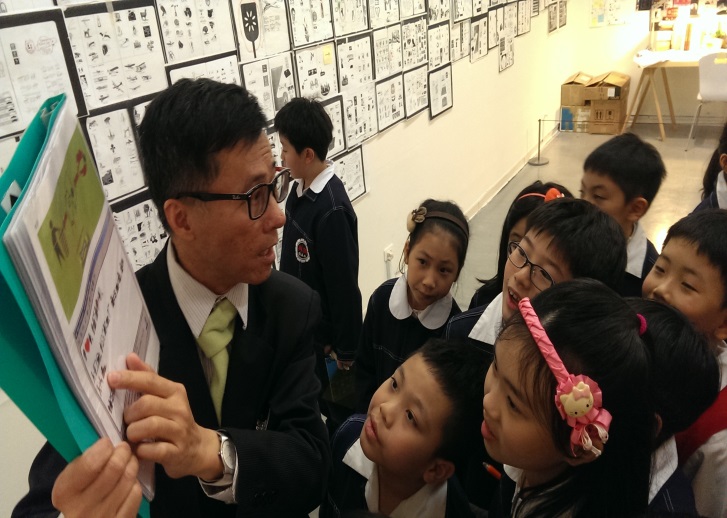 三忠-導覽解說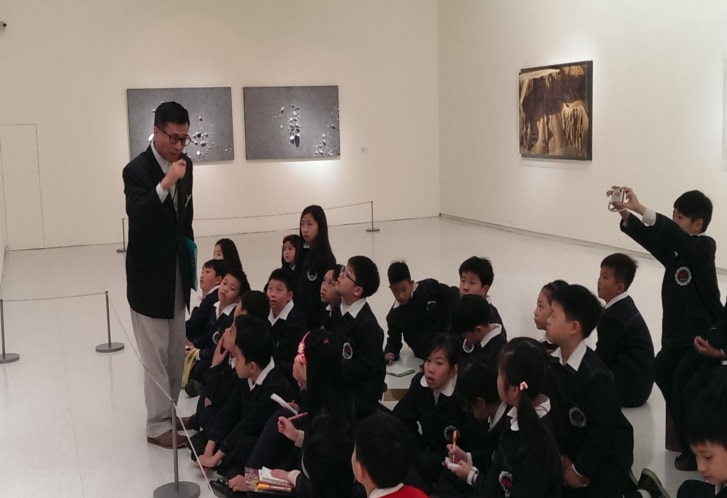 三忠-導覽解說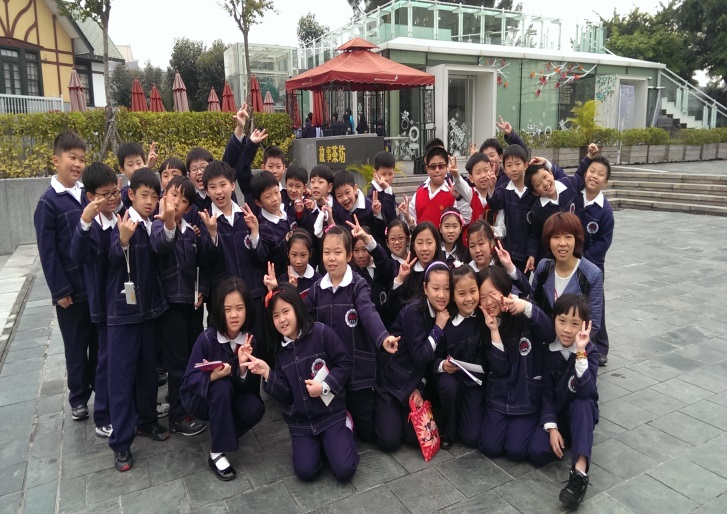 三忠-美術館前合影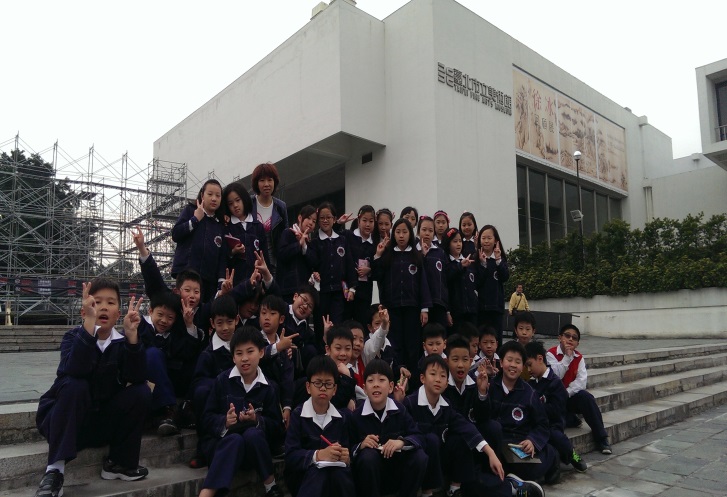 三忠-美術館前合影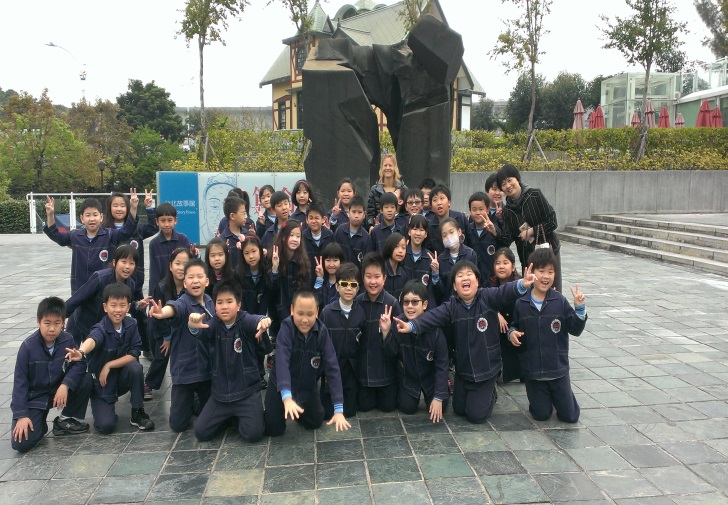 三孝-美術館前合影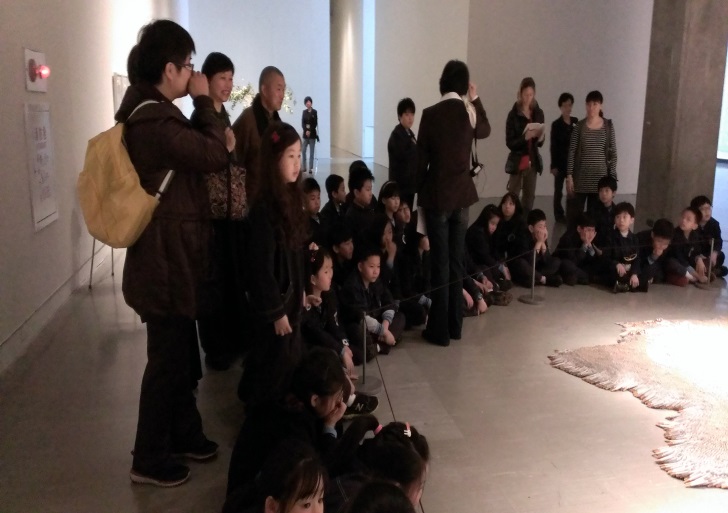 三孝-導覽解說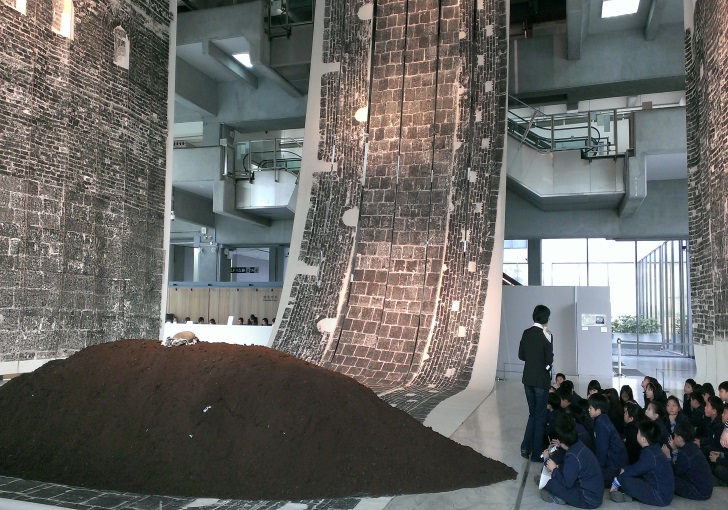 三孝-導覽解說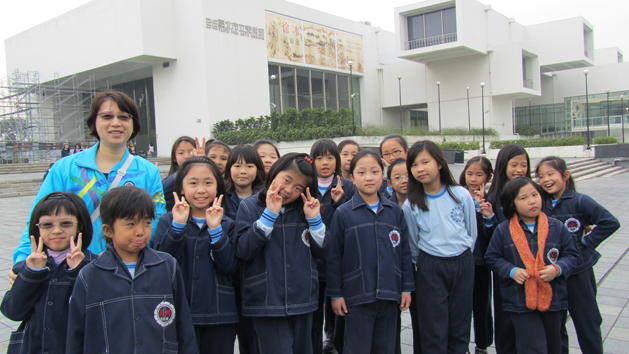 三仁-美術館前合影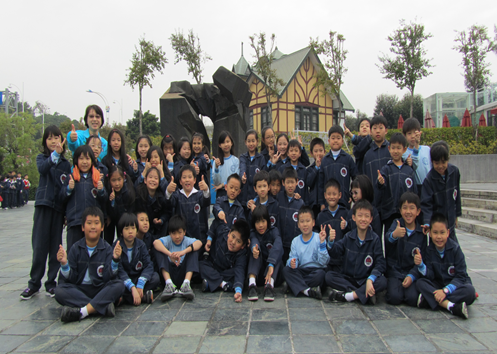 三仁-美術館前合影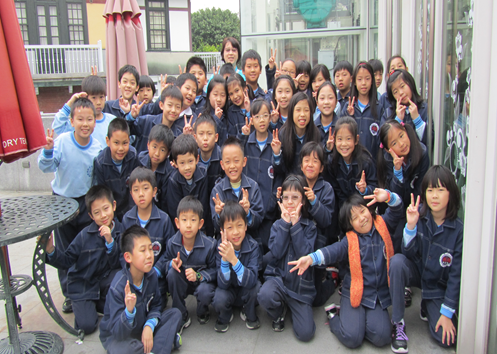 三仁-美術館前合影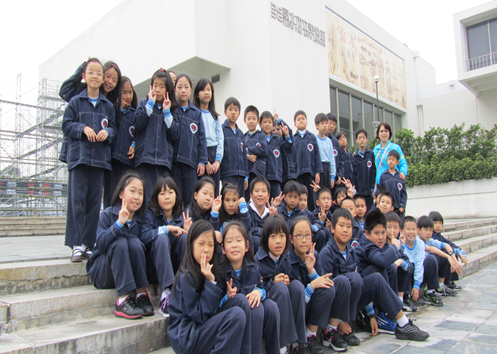 三仁-美術館前合影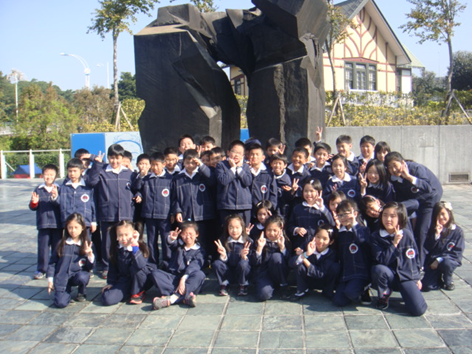 三愛-美術館前合影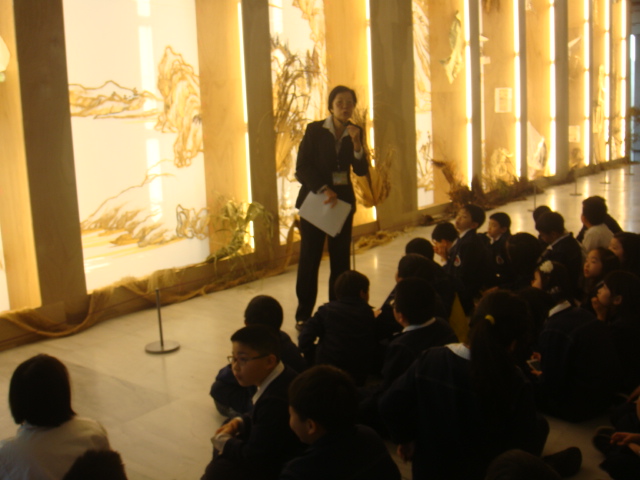 三愛-導覽解說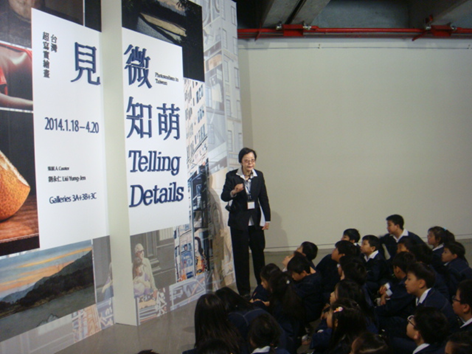 三愛-導覽解說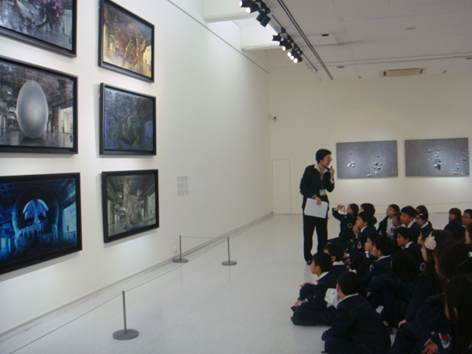 三愛-導覽解說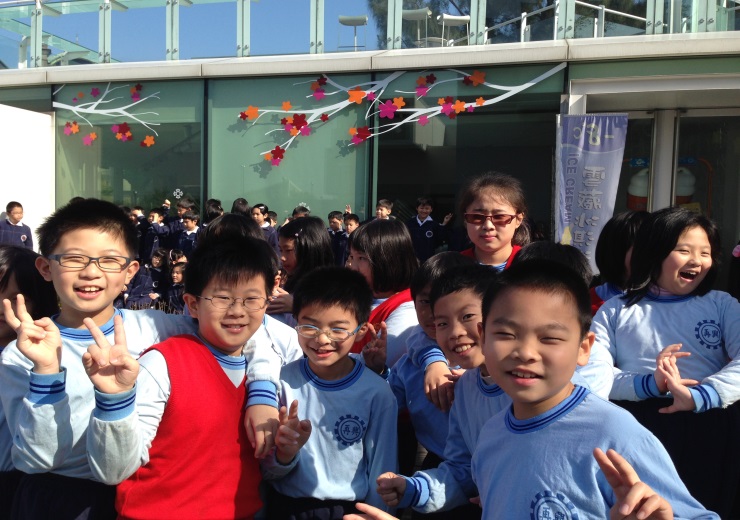 三信-美術館前合影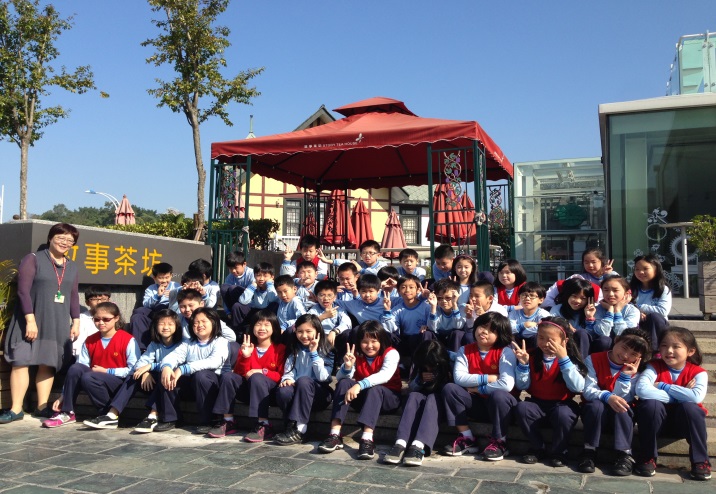 三信-美術館前合影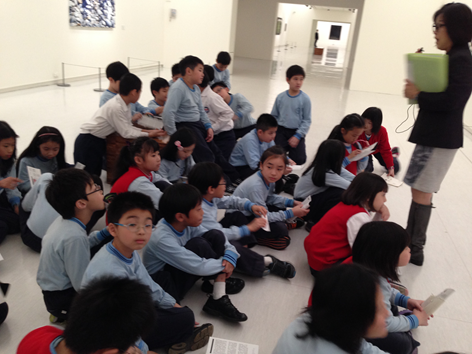 三信-導覽解說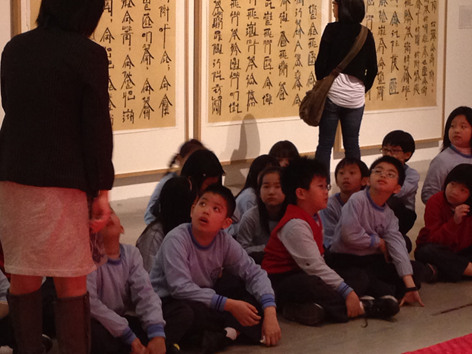 三信-導覽解說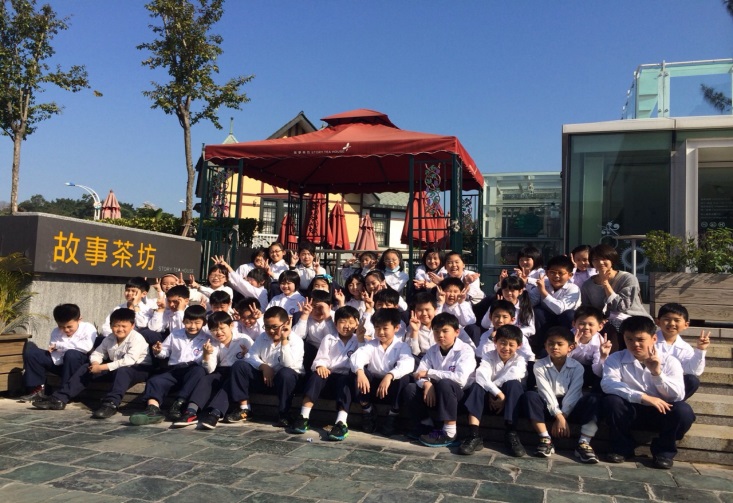 三義-美術館前合影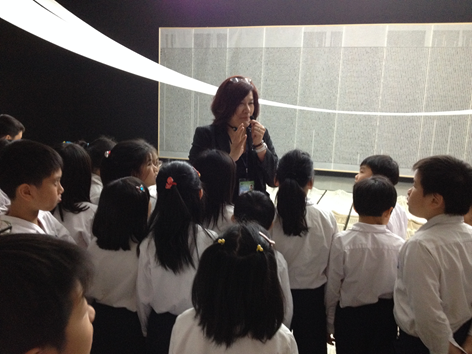 三義-導覽解說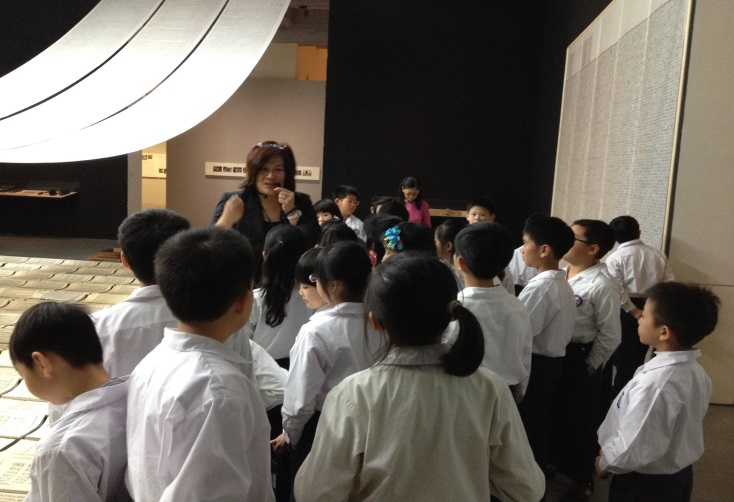 三義-導覽解說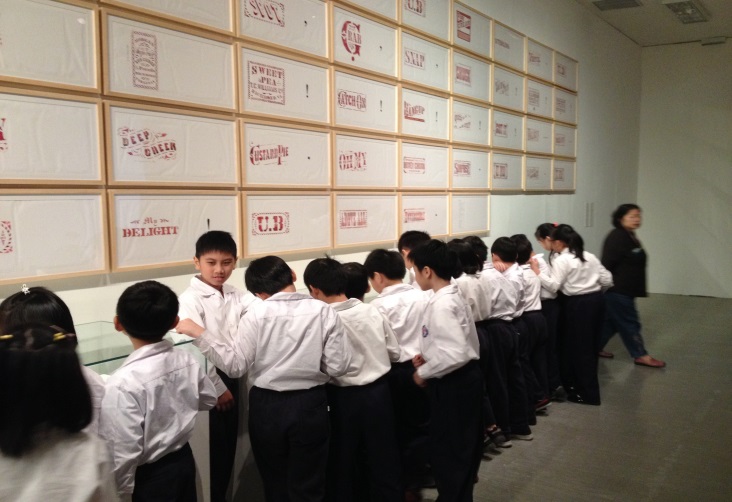 三義-導覽解說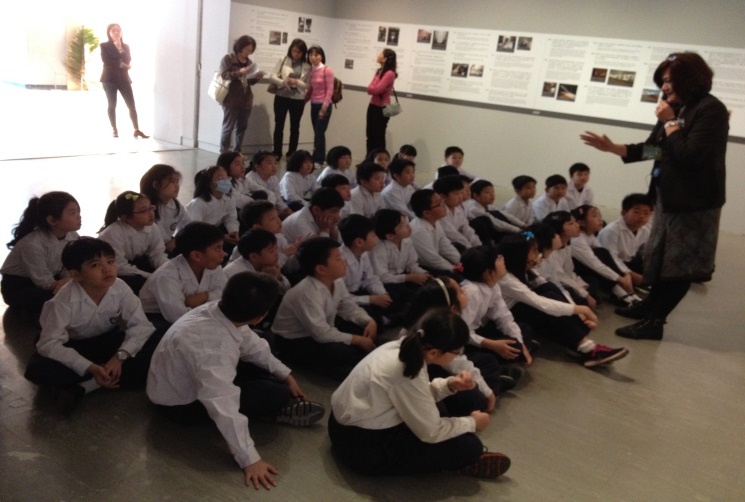 三義-導覽解說